可以使用地球村線上真人互動教學的設備：1、PC電腦（windows系統）2、Mac電腦3、android系統的手機、平板4、IOS系統的手機、平板PC電腦使用地球村線上真人互動教學的方法及步驟1、學員登入後，選擇目前開課的課程，並點擊 [ 扣點上課 ] 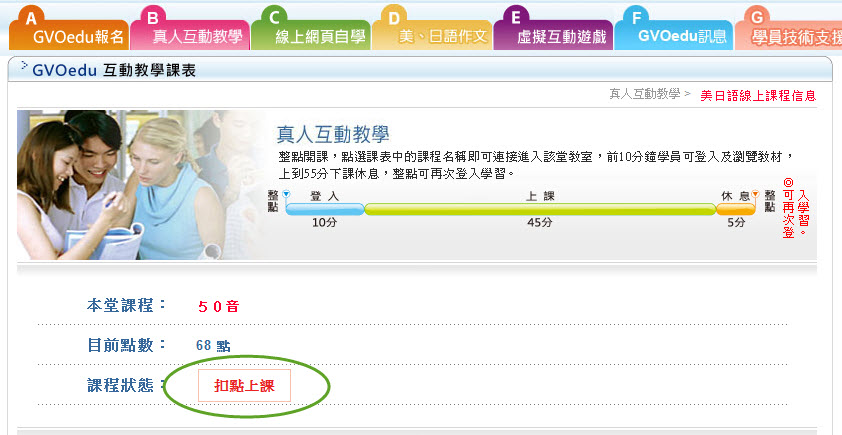 2、進入教室：扣過點數後，可以有2種進入教室的上課方式(1) 使用瀏覽器直接上課(2) 使用下載的GVO軟體來上課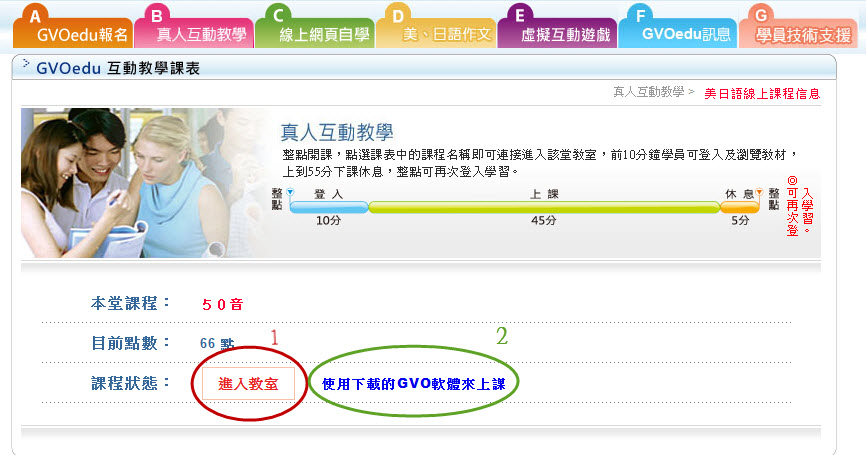 使用瀏覽器直接上課：點擊 [ 進入教室 ] ，瀏覽器會開啟另一個頁面，就能進入教室內上課。如果您的電腦尚未安裝Flash，請參考(問題排除1)，進行Flash安裝。使用下載的GVO軟體來上課2-1請點擊G1使用軟體下載，進入下載頁面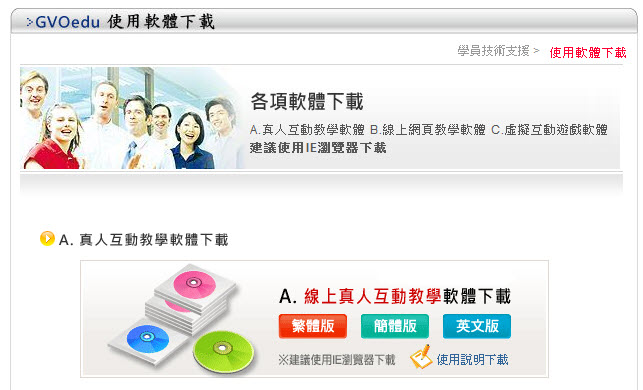 2-2選擇任何一個版本下載進行下載，並儲存下載文件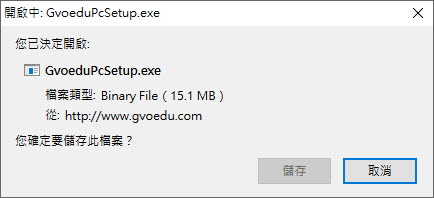 2-3執行下載的文件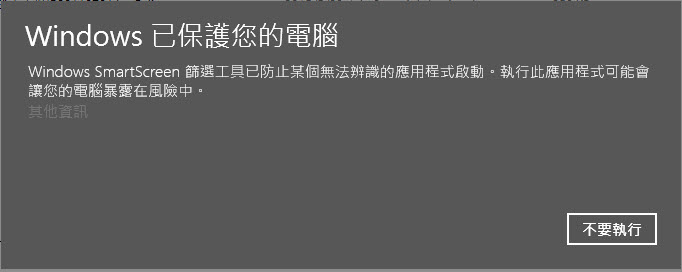 執行下載文件後windows出現確認是否執行，請選擇 [ 其他資訊 ] 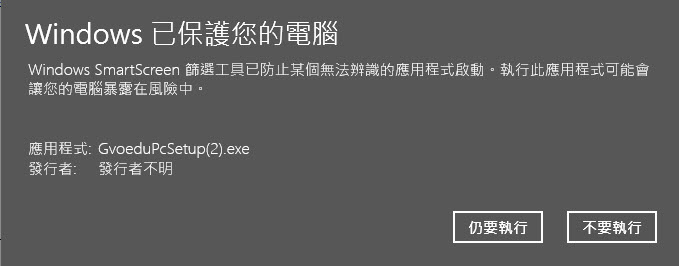 確認要進行安裝Gvo軟體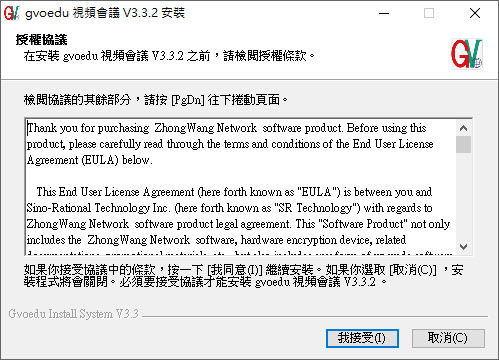 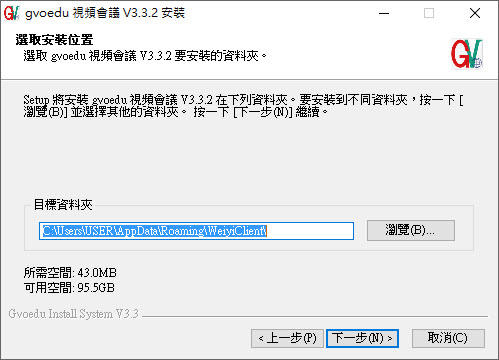 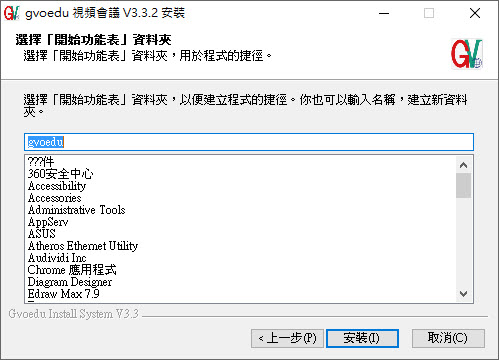 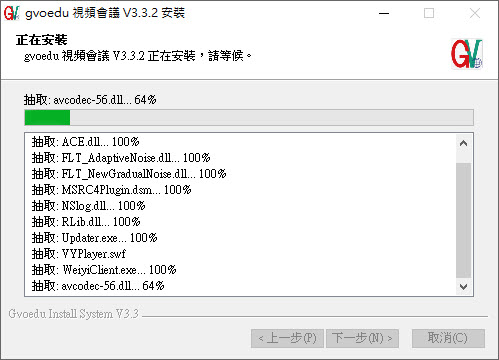 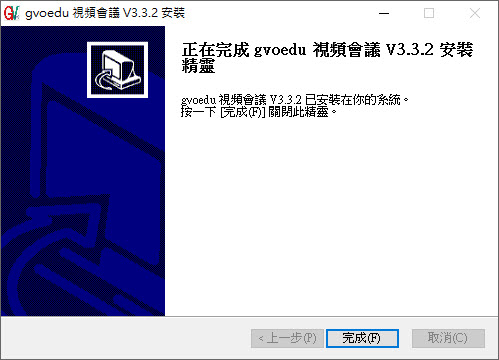 2-3重新進入課堂，點擊2開啟教室2-4系統要求確認是否執行Gvo軟體，點擊 [ 啟動應用程式 ]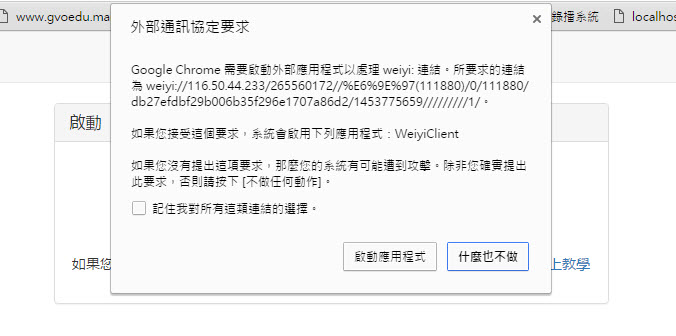 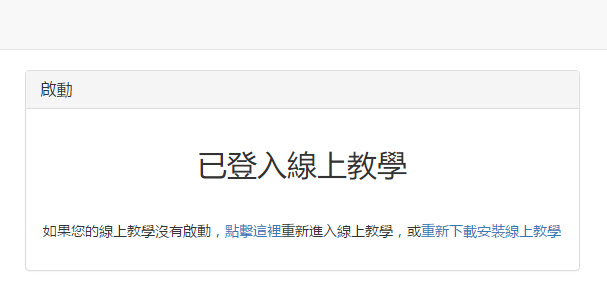 2-5頁面呈現已經啟動，此時會議室應該已經啟動，如下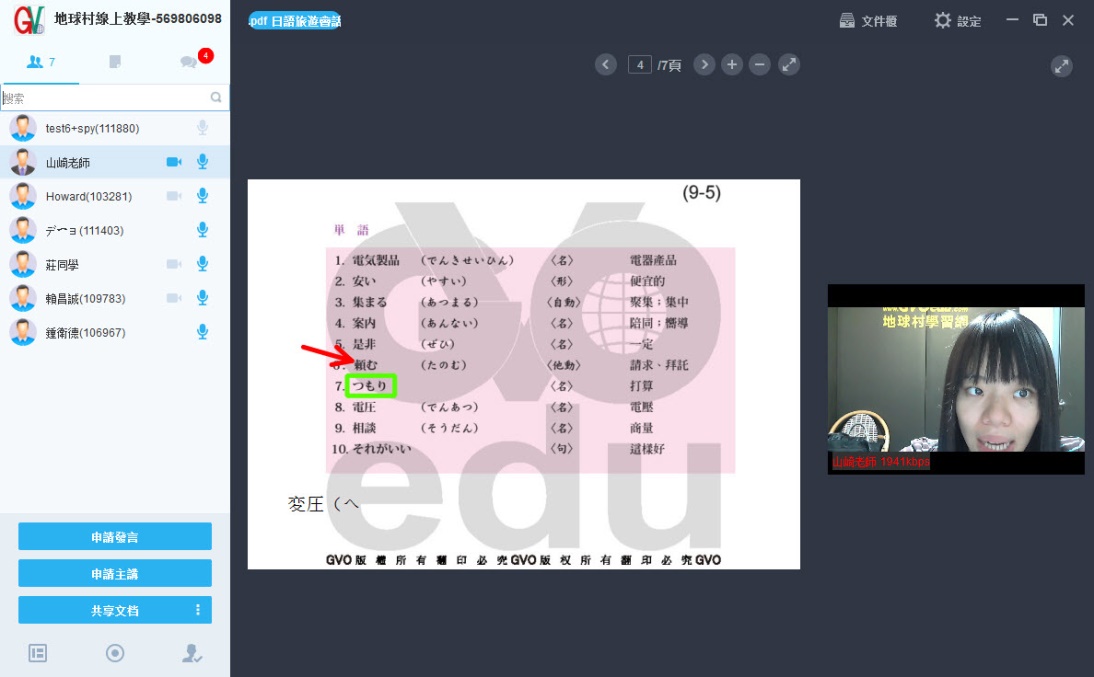 問題集1、電腦未安裝Flash，無法透過瀏覽器上課如果您準備透過瀏覽器上課，但是您的電腦未安裝flash軟體時，當您點擊[ 進入教室 ]後，彈出的頁面會出現如下的提示：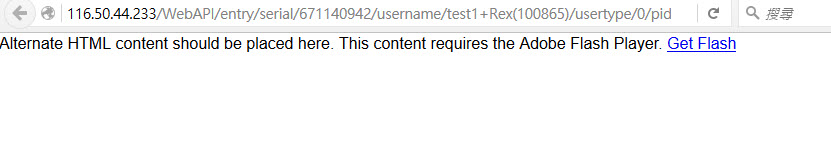 此時，請先點及 Get Flash 的鏈接，進入Adobe的官方網站進行Flash的下載與安裝。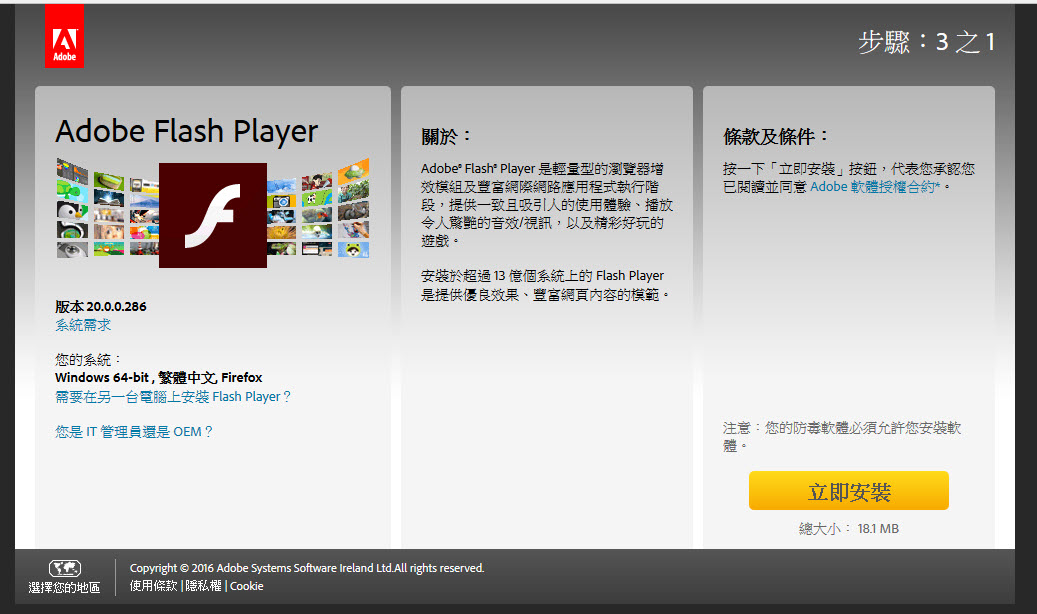 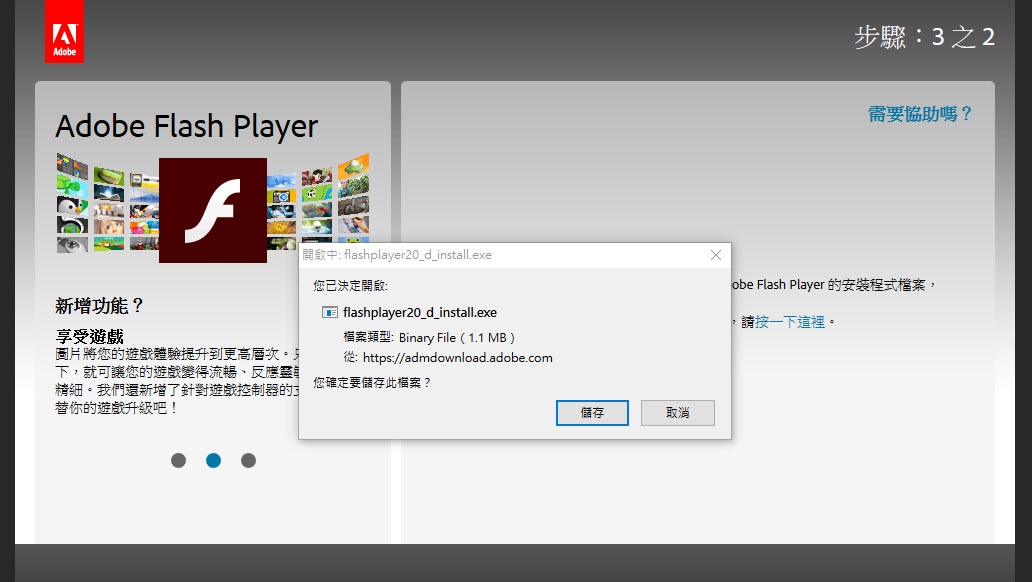 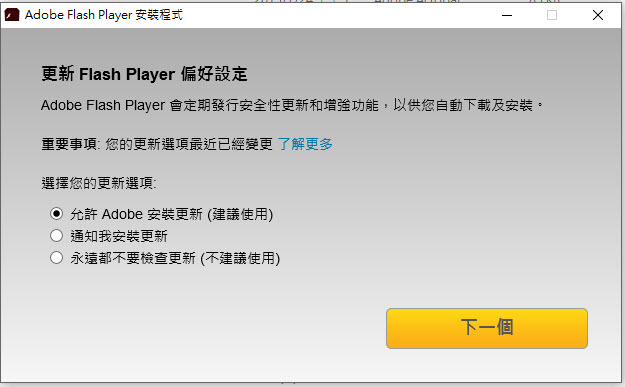 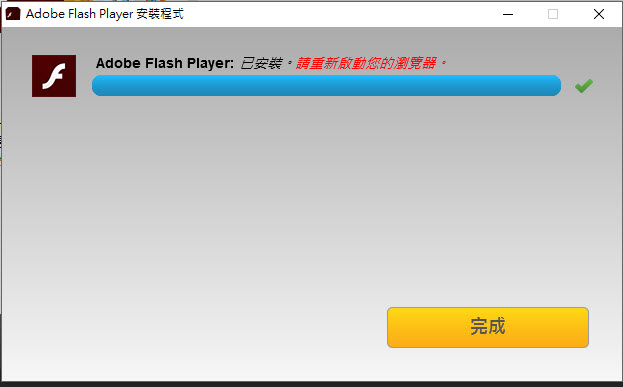 安裝完畢後，重新開啟瀏覽器，依據前面的步驟既可進入教室。2、上課時說話聲音不夠清楚學生上課時如果發現自己說話聲音不夠清楚或大聲，請先透過以下步驟排除問題在windows系統右下方尋找設備控制小圖示，如下圖紅色圈起圖示：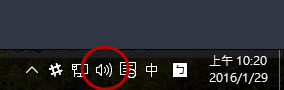 在小圖示  上方按滑鼠右鍵，會出現能選項，如下圖所示，點擊錄音裝置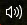 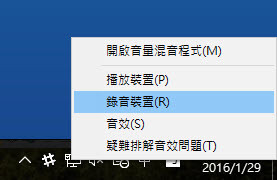 選擇麥克風選項，並點選 [內容] 按鈕，如下圖所示：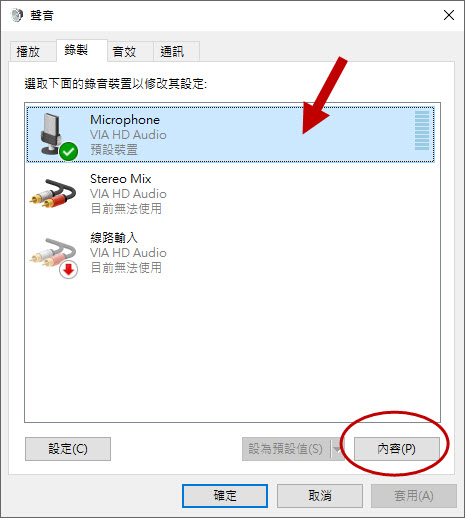 選擇麥克風功能裡的 [ 等級 ] 頁簽，調整麥克風音量，並調整麥克風增量到10dB，最後按[確定]。請確認麥克風處於開啟狀態(綠色圓圈處)，如下圖所示：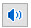 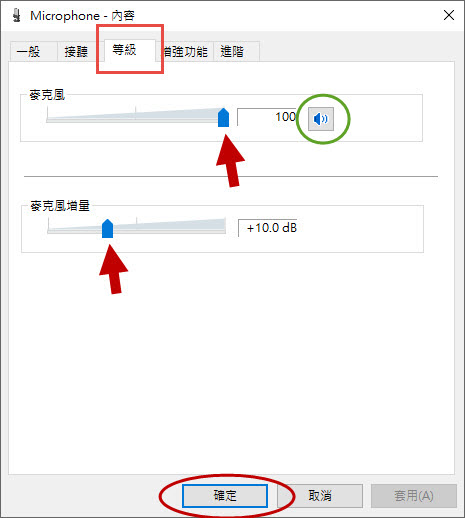 在windows系統下檢測麥克風是否打開及聲音大小，請在錄製頁簽，對著麥克風說話，麥克風設備右方有聲音效果，如果有拄狀效果就代表麥克風設備已經備妥。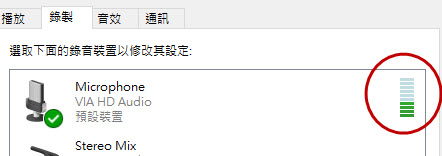 教室內檢測麥克風是否開起：登入教室後檢查下圖，當說話時麥克風右邊音量有無起伏。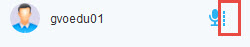 